Воспитателей мы славим!Концерт ко дню работников дошкольного образования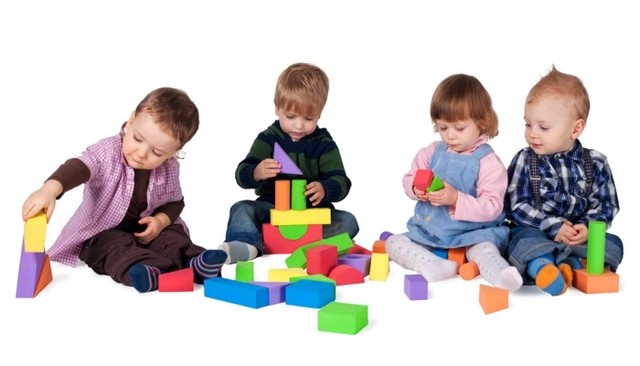 Звучат фанфары. Входит ведущий.Ведущий:Добрый день, уважаемые коллеги! Как замечательно, что теперь в календаре есть еще одна замечательная дата!Как прекрасно, что в этот день мы можем сказать друг другу еще больше добрых и ласковых слов!С праздником вас, уважаемые коллеги! С днем работников дошкольного образования!Воспитателей мы славим!В этот светлый день поздравим!Ох, работа нелегка…Вы – надежная рукаМам и пап всех поколений.Счастья, радостных мгновений!А веселый детский смех – Вам подарок лучше всех!Песню «Воспитатель» А.Филиппенко для вас исполнит группа «Фантазеры»Ребенок1:Идем в детский сад с удовольствием мы,Ведь с вами уютно и радостно нам!За то, что так ласковы вы и добры – Спасибо от на с, и от пап, и от мам!Здоровья, успехов больших впереди,И чтобы мечта поскорее сбылась!А мы хорошо себя будем вести, - Даем обещание слушаться вас!Ведущая:По секрету нам сказали, что собрали в этом залеСамых добрых, дорогих, справедливых и родных – Воспитателей ребят, посещающих детсад.Вокальная группа «Капельки» исполнит для вас песню«Воспитатель, ты и я !»Ведущий:Мы сегодня поздравляем воспитателей своих.Мы их любим, уважаем, и станцуем мы для них!Танец «День непослушания»Ведущий: Слышу, музыка звучит, - кто-то в гости к нам спешит…Слышится звук моторчика и под музыку «влетает» Карлсон.Карлсон: Всем привет! Сколько здесь воспитанных детишек!И что это вы тут собрались?Дети:  Поздравляем воспитателей с праздником!Карлсон:  Люблю праздники! А на них всякие вкусные сладости!Так я же самый лучший воспитатель в мире!!!Ведущий:  Вот здорово, правда, дети!Карлсон:  Детишки, а вы любите играть?Тогда слушайте внимательно…Внимание! Внимание! Игра в словосочетания! - Принцессами из книжки мечтают стать…(девчонки) - За дракой наблюдать в сторонке не будут никогда…(мальчишки) - Ноготки на пальчиках красят только… - Лешей, Колей, Севочкой называют… - Любят спорт, машины, гонки настоящие… - Увидев серенькую мышку, от страха завизжат… - Слезы лить без передышки способны многие… - В самосвал грузить щебенку могут запросто… - В летних сарафанчиках ходят только…Ведущий:А Наши девочки из группы «Звездочки» хотят поздравить всех работников детского сада песней «Топни ножка моя»Карлсон:  Молодцы, девчонки! Я тоже умею топать ножкой!А еще я люблю детишкам загадывать загадки.Например, есть такая игра «Отгадай, какая сказка?»Сколько лет прожили старик со старухой? (30 лет  и 3 года)Как обозвала старуха старика, когда узнала, что он отпустил золотую рыбку? (Дурачина  ты, простофиля)Что такое  Чунга-чанга? (Остров)Владелец волшебной лампы?  (Аладдин)Имя доктора, лечащего гоголем-моголем и шоколадом?(Айболит)Кого приглашали копать картошку?  (Антошку.)Умывальников начальник и мочалок командир?   (Мойдодыр)Очень маленький конек, он Иванушки дружок.Карлсон: Молодцы! Все отгадали!Что-то засиделись мы, давайте немножко разомнемся.Подвижная музыкальная игра «Фиксики»Карлсон: А вот сейчас я послушаю, Кто больше назовет слов, относящихся к детскому саду?!(Каждый присутствующий в зале называет по одному слову до тех пор, пока не будет исчерпан словарный запас.)Карлсон: Какие умненькие детишки! Всему-то вас ваши воспитатели научили! Ну, мне пора. Вижу, здесь мне больше делать нечего. Пока!   (Улетает под музыку) Ведущий: А мы продолжаем наш праздник, и я предлагаю послушать Стихотворение «Воспитатель»Не пускают маму в сад? - Не грусти, приятель!Вместо мамы у ребят в группе воспитатель!Нам семья вторая – группа, здесь игрушки и уют,А скучать и плакать – глупо, - мамы вечером придут.Игры, песни, очень кстати, подобрал нам воспитатель.В группе весело у нас каждый день и каждый час!Ведущий:Мы поздравить нынче радыВсех работников детсада:Педагогов, докторов,Нянечек и поваров!Кастеляншу поскорей,Нашу прачку, сторожей – Всех, кто с нами здесь живет,Сердце детям отдает!И сейчас перед вами выступят девочки из группы «Солнышко» с шуточным номером «Вишенки-сережки». Встречайте!Ведущий: Нет на свете почетней труда,Чем воспитателя труд беспокойный.И не забыть его никогда.Детской любви вы будьте достойны!( На фоне песни «Воспитатель»):Каким быть должен воспитатель?Конечно, добрым должен быть!Любить людей, любить ученье,Свою профессию любить!Каким быть должен воспитатель?Конечно, щедрым должен быть,Всего себя без сожаленьяОн должен детям подврить!